InformationenAnzahl der Stationen 	             Schaltzeit [t1] 		      	[s]                                      Rastzeit [t2]       [s]Schaltwinkel [ß1] 		      [°]                  Antrieb dreht dauernd	Antrieb hält nach jedem Schaltvorgang	      Schaltungen / min       Antrieb reversiert  		Ja        Nein Not-Halt während dem Schaltvorgang	 	Ja        Nein Tippbetrieb beim Einrichten			Ja        Nein Gewünschte Lebensdauer (normal 8000h) [Lh]			      [h]Scheibe auf RundschalttischAußen-Ø [D] 	      [mm]                                Masse [ms] 	      [kg]Werkstückaufnahmen			Arbeitsradius [r] 	      [mm]   Masse [mA] 	      [kg] 	   Anzahl      WerkstückeArbeitsradius [r] 	      [mm]   Masse [mw] 	      [kg]    Anzahl      Einbaulage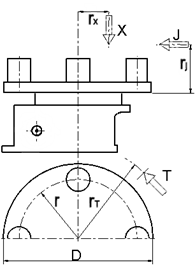 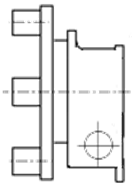 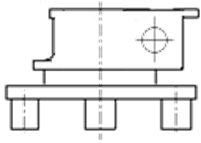 Einbaulage 		     	     Einbaulage 	         Einbaulage -> bitte wendenvon außen wirkende Kräfte während der Bewegung(bitte Skizze mitschicken) 					von außen wirkende Kräfte während der Rast 		(bitte Skizze mitschicken)Kriterien für Motorfestlegung:Fabrikat:	                    		   Typ:                   Einsatzgebiet:	 Europa		   USA		    Andere	              Spannung: 	      [V] Frequenz:	      [Hz]	Bremsspannung:       [V]Schutzart:		 IP54		         Andere              Wärmeklasse:	 Standard ISO B	         Andere              Bremse mit Handentlüftung:       				 Ja        Nein  BemerkungenFirma: 	     Telefon:	     Ansprechpartner:      Telefax:	     Straße :	     Email: 	     PLZ, Ort:	     Datum: 	     